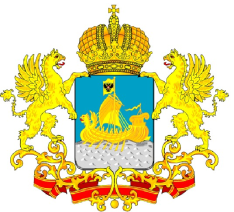 ДЕПАРТАМЕНТ ГОСУДАРСТВЕННОГОРЕГУЛИРОВАНИЯ ЦЕН И ТАРИФОВКОСТРОМСКОЙ ОБЛАСТИП О С Т А Н О В Л Е Н И Еот «18»  декабря  2015 года	                                                  		 № 15/549Об установлении тарифов на питьевую воду и водоотведение для ООО «Водоканалсервис» в городском округе город Шарья на 2016 - 2018 годы В соответствии с Федеральным законом от 7 декабря 2011 года №416-ФЗ «О водоснабжении и водоотведении», постановлением Правительства Российской Федерации от 13 мая 2013 года № 406 «О государственном регулировании тарифов в сфере водоснабжения и водоотведения» и руководствуясь Положением о департаменте государственного регулирования цен и тарифов Костромской области, утвержденным постановлением администрации Костромской области       от 31 июля 2012 года № 313-а «О департаменте государственного регулирования цен и тарифов Костромской области», департамент государственного регулирования цен и тарифов Костромской области ПОСТАНОВЛЯЕТ:Установить:1) Тарифы на питьевую воду и водоотведение для ООО «Водоканалсервис» в городском округе город Шарья на 2016 - 2018 годы с календарной разбивкой согласно приложению № 1 к настоящему постановлению. 2)  Долгосрочные параметры регулирования тарифов на питьевую воду и водоотведение для ООО «Водоканалсервис» в городском округе город Шарья на 2016 - 2018 годы согласно приложению № 2 к настоящему постановлению.2. Тарифы, установленные в подпункте 1 пункта 1 настоящего постановления, действуют с 1 января 2016 года по 31 декабря 2018 года.3. Признать утратившими силу:  1) постановление департамента государственного регулирования цен и тарифов Костромской области от 19 декабря 2014 года № 14/478 «Об утверждении производственных программ ООО «Водоканалсервис» в сфере водоснабжения и водоотведения на 2015 год, установлении тарифов на питьевую воду, техническую воду и водоотведение для ООО «Водоканалсервис» в г. Шарье на 2015 год и о признании утратившим силу постановления департамента государственного регулирования цен и тарифов Костромской области от 19.12.2013 №13/591»;	2) постановление департамента государственного регулирования цен и тарифов Костромской области от 13 марта 2015 года № 15/55 «О внесении изменений в постановление департамента государственного регулирования цен и тарифов Костромской области от 19 декабря 2014 года № 14/478 «Об утверждении производственных программ ООО «Водоканалсервис» в сфере водоснабжения и водоотведения на 2015 год, установлении тарифов на питьевую воду, техническую воду и водоотведение для ООО «Водоканалсервис» в г. Шарье на 2015 год и о признании утратившим силу постановления департамента государственного регулирования цен и тарифов Костромской области от 19.12.2013 №13/591	4. Настоящее постановление подлежит официальному опубликованию и вступает в силу с 1 января 2016 года.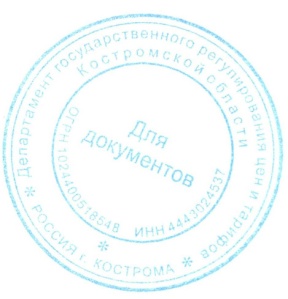 Директор департамента	          		                              И.Ю. СолдатоваТарифына питьевую воду и водоотведение для ООО «Водоканалсервис» в городском округе город Шарья на 2016 - 2018 годы с календарной разбивкойДолгосрочные параметры регулирования тарифовна питьевую воду и водоотведение для ООО «Водоканалсервис» В городском округе город Шарья на 2016 - 2018 годы*нормативный уровень прибыли в соответствии с требованиями п. 31 Методических указаний по расчету регулируемых тарифов в сфере водоснабжения и водоотведения, утвержденных Приказом Федеральной службы по тарифам от 27.12.2013 г. № 1746-э «Об утверждении методических указаний по расчету регулируемых тарифов в сфере водоснабжения и водоотведения»Приложение № 1к постановлению департамента государственного регулирования цен и тарифов Костромской областиот «18» декабря 2015 г. № 15/549  № п/пКатегория потребителей2016 год2016 год2017 год2017 год2018 год2018 год№ п/пКатегория потребителейс 01.01.2016по 30.06.2016с 01.07.2016по 31.12.2016с 01.01.2017по 30.06.2017с 01.07.2017по 31.12.2017с 01.01.2018по 30.06.2018с 01.07.2018по 31.12.20181.Питьевая вода (одноставочный тариф, руб./куб.м)Питьевая вода (одноставочный тариф, руб./куб.м)Питьевая вода (одноставочный тариф, руб./куб.м)Питьевая вода (одноставочный тариф, руб./куб.м)Питьевая вода (одноставочный тариф, руб./куб.м)Питьевая вода (одноставочный тариф, руб./куб.м)Питьевая вода (одноставочный тариф, руб./куб.м)1.1Население 35,9737,5937,5939,4839,4841,321.2.Бюджетные и прочие потребители 30,4831,8631,8633,4633,4635,022.Водоотведение (одноставочный тариф, руб./куб.м)Водоотведение (одноставочный тариф, руб./куб.м)Водоотведение (одноставочный тариф, руб./куб.м)Водоотведение (одноставочный тариф, руб./куб.м)Водоотведение (одноставочный тариф, руб./куб.м)Водоотведение (одноставочный тариф, руб./куб.м)Водоотведение (одноставочный тариф, руб./куб.м)2.1Население 41,5443,6043,6045,6945,6946,662.2.Бюджетные и прочие потребители 35,2036,9536,9538,7238,7240,393.Техническая вода (одноставочный тариф, руб./куб.м)Техническая вода (одноставочный тариф, руб./куб.м)Техническая вода (одноставочный тариф, руб./куб.м)Техническая вода (одноставочный тариф, руб./куб.м)Техническая вода (одноставочный тариф, руб./куб.м)Техническая вода (одноставочный тариф, руб./куб.м)Техническая вода (одноставочный тариф, руб./куб.м)3.1Бюджетные и прочие потребители9,499,899,8910,4110,4111,00Приложение № 2к постановлению департамента государственного регулирования цен и тарифов Костромской областиот «18» декабря 2015 г. № 15/549  Вид тарифаПериод Базовый уровень операционных расходов(в годовых затратах)Индекс эффективности операционных расходовНормативный уровень прибыли*Показатели энергосбережения и энергетической эффективностиПоказатели энергосбережения и энергетической эффективностиВид тарифаПериод Базовый уровень операционных расходов(в годовых затратах)Индекс эффективности операционных расходовНормативный уровень прибыли*Уровень потерь водыУдельный расход электрической энергииВид тарифаПериод тыс.руб.%%%кВт*ч/куб.мПитьевая вода2016 год23190,421,00не более 7% 20,000,29 (ВН)1,56 (НН)0,26 (СН-2 3-й подъем)0,85 (СН-2 очистка питьевой воды)Питьевая вода2017 год 1,00не более 7%20,000,29 (ВН)1,56 (НН)0,26 (СН-2 3-й подъем)0,85 (СН-2 очистка питьевой воды)Питьевая вода2018 год1,00не более 7%20,000,29 (ВН)1,56 (НН)0,26 (СН-2 3-й подъем)0,85 (СН-2 очистка питьевой воды)Водоотведение2016 год41692,401,00не более 7%0,68 (НН)0,31 (СН-2)0,50 (ВН)Водоотведение2017 год 1,00не более 7%0,68 (НН)0,31 (СН-2)0,50 (ВН)Водоотведение2018 год1,00не более 7%0,68 (НН)0,31 (СН-2)0,50 (ВН)Техническая вода2016 год5064,441,00не более 7%0,000,29 (ВН)Техническая вода2017 год 1,00не более 7%0,000,29 (ВН)Техническая вода2018 год1,00не более 7%0,000,29 (ВН)